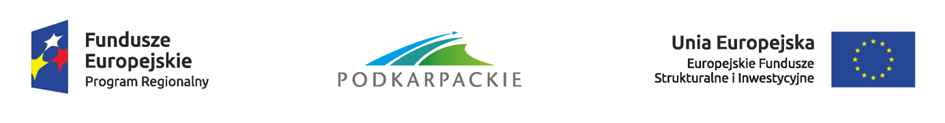 Załącznik nr 7 do SIWZSPECYFIKACJA DOSTAW - FORMULARZ CENOWYSprzęt powinien posiadać parametry techniczne i technologiczne nie gorsze niż podaneponiżej:Zadanie  nr  1- Dostawa wyposażenia, narzędzi elektronarzędzi oraz sprzętu dla pracowni technik urządzeń i systemów energetyki odnawialnejZadanie nr 2 - Dostawa modułu fotowoltaicznego do pracowni technik Urządzeń i systemów energetyki odnawialnejZadanie nr 3 - Dostawa instalacji kolektora słonecznego do pracowni technik Urządzeń i systemów energetyki odnawialnej.Zadanie  nr  4 -  Dostawa pompy ciepła do pracowni technik Urządzeń i systemów energetyki odnawialnej.Zadanie  nr 5 -  Dostawa kotła opalanego biomasą do pracowni technik Urządzeń i systemów energetyki odnawialnej.Zadanie nr 6 -  Dostawa turbiny wiatrowej do pracowni technik Urządzeń i systemów energetyki odnawialnejZadanie nr 7 - Dostawa pomocy dydaktycznych do Pracowni Technik Elektronik Centrum Kształcenia Praktycznego w TarnobrzeguZadanie nr 8 - Dostawa programu dla pracowni ElektronikZadanie nr 9 - Dostawa urządzeń do Pracowni Technik Elektronik 	LpNazwaOPIS GŁÓWNYCH PARAMETRÓWTECHNICZNYCHIlośćWARTOŚĆ JEDNOSTKOWA(zł)WARTOŚĆ JEDNOSTKOWA(zł)Wartość netto /Wartość bruttoPodać numer katalogowy (part numer), nazwę producenta i model oferowanego sprzętuLpNazwaOPIS GŁÓWNYCH PARAMETRÓWTECHNICZNYCHIlośćNettoVATWartość netto /Wartość bruttoPodać numer katalogowy (part numer), nazwę producenta i model oferowanego sprzętu1.szlifierki kątoweSzlifierki kątowe elektryczne 
z możliwością cięcia metalu:
- mała (tarcza 115 – 125 mm), o mocy minimum 900 W,
- duża (tarcza 160 ÷ 180 mm), o mocy minimum 
1500 W.3 szt.23%2.Zgrzewarka doczołowa z dociskiem ręcznym do rur i kształtek
 z tworzyw termoplastycznychZestaw do zgrzewania doczołowego rur z płytą grzewczą wraz z urządzeniem do kontroli temperatury i strugiem oraz skrzynką transportową:
- średnice rur w mm: 40, 63, 75, 90, 110, 125, 160,
- napięcie 230 V,
- docisk ręczny.1 szt.23%3.Zestaw do zgrzewania elektrooporowego z ręcznym trybem pracyZgrzewarka elektrooporowa
- napięcie 230 V,
- średnice rur do 160 mm.3 szt.23%4.Zestaw do zgrzewania polifuzyjnegoZgrzewarka polifuzyjna do rur:
- napięcie 230 V,
- matryce grzejne w mm: 16, 20, 25, 32, 40, 50, 63, 75,
- stojak do zgrzewarki,
- śruby mocujące wraz z kluczem, 
- nożyce do ciecia rur,
- walizka do przechowywania zestawu.3 szt.23%5.Zestaw do spawania elektrycznegoSpawarki transformatorowa od 95 do 250A, zasilania 1- lub 3-fazowo, z przewodami spawalniczymi OS1 i OS2, uchwytami elektrod i zaciskami.2 szt.23%6.Zestaw do spawania gazowegoButle z acetylenem i tlenem wraz z reduktorami i zaworami bezpieczeństwa oraz przewodami doprowadzającymi gaz:
- butle z tlenem i acetylenem o pojemności co najmniej 40 dm3 z atestem,
- zawory do butli tlenowej i acetylenowej,
- reduktory do butli tlenowej i acetylenowej,
- węże do tlenu i acetylenu nie krótsze niż 3 m, złączki i dwuzłączki do podłączania węży.
Palniki do spawania i cięcia gazowego:
Komplety palników uniwersalnych do cięcia i spawania z wymienialnymi nasadkami (komplet dysz wymiennych), obcinarka palnikowa do rur. Igły do czyszczenia dysz.2 szt.23%7.Stacja lutowniczaStacja lutownicza cyfrowa w wymiennymi końcówkami w komplecie:
- zakres temperatur 150 – 450 ˚C,
- moc co najmniej 80 W,
- zasilanie 230 V.3 szt.23%8.Cyfrowy elektryczny uniwersalny miernik wielozakresowyCyfrowy elektryczny uniwersalny miernik wielozakresowy:
- funkcje pomiarowe: test połączenia, test diod, hold, test tranzystorów, pomiar temperatury, częstotliwości, pojemności,
- badanie przejścia: tak,
- V AC/DC: 400 mV – 1000 V,
- A AC/DC: 400 μA – 20 A,
- Ω: 400 Ω – 4 MΩ,
- cyfry: 19999,
- rozdzielczość: VDC: 10 µV, VAC: 100 µV, ADC: 100 µA, AAC: 1 µA, Ω: 0.01 Ω,
- Hz max 20 kHz, rozdzielczość 1 kHz.3 szt.23%9.Dwubiegunowy próbnik napięciaDwubiegunowy próbnik napięcia z cyfrowym wskaźnikiem LCD umożliwiający: 
- Pomiar wskazań napięć prądu stałego i zmiennego w zakresie od 4 V do 1000 V AC/DC (0÷400 Hz), 
- sprawdzania obecności faz (jednobiegunowe), 
- sprawdzania kierunku wirowania faz (dwubiegunowe), 
- sprawdzania ciągłości obwodu (sygnalizacja dźwiękowa) 0÷35 Ω, 
- testowania zabezpieczeń różnicowo-prądowych (FI/RCD), 
- pomiaru rezystancji (0÷2000 Ω).3 szt.23%10.Zespół przygotowania powietrza (sprężarka)Sprężarka – kompresor powietrza ze zbiornikiem min 100 l:
- moc: 3 KM, 
- napięcie /częstotliwość: 230 V - 50 Hz, 
- prędkość nominalna: 1200 obr/min, 
- wydajność: 240 l/min, 
- ciśnienie max: 8 bar. 
Kompresor wolnoobrotowy zalecany do małych warsztatów.2 szt.23%giętarka do rur Zestaw walizkowy .różne kamienie 15-22mm3  szt.23%wiertarka ręczna z udarem, Średniej wielkośći ,opakowanie walizka  moc ok. 900W profesjonalna3 szt.23%piła mechaniczna tarczowa  do robót budowlano-montażowych, dla dekarzy, ślusarzy, etc. Cięcie bez zadziorów, cięcie bez chłodzenia.3 szt.23%sprężyny do gięcia rur,12- 16mm 3 szt.23%zestaw wierteł do metalu, betonu  i drewna Od 4-12mm 3  szt.23%piła ręczna do kątowego cięcia rur Z ukosem  i  550mm   Regulacja pochylenia brzeszczotu.3 szt.23%komplet kluczy: płaskich, nasadowych Zestawy  6-32  walizkowe3  szt.23%komplet wkrętaków płaskich                                   i krzyżakowych Zestaw  12 elementowy3 szt.23%klucz paskowy, nastawnydo chwytania polerowanych rur · pewny uchwyt dzięki stabilnej nylonowej taśmie · wymienne · nie uszkadzają polerowanych powierzchni 3  szt.23%stół montażowy 1000 x1000mm ,konstrukcja stalowa blat  plyta3 szt.23%termometr Do 200°C1 szt.23%zaciskarki (zaprasowywarki) ręczne do rur z stalowych, miedzianych i tworzyw sztucznych – dwa zestawy na warsztaty Do  rur Ø 10–26 mm w zestawie z 3 szczękami1 szt.23%pompa do napełniania instalacji z oprzyrządowaniempompa ręczna tłokowa ze zbiornikiem o pojemności 3 dm3.. Pompa umożliwia wytworzenie nadciśnienia w instalacji do 3 bar.1 szt.23%wkrętarka elektryczna  akumulatorowa, dwubiegowa, regulacja obrotów, przełącznik kierunku obrotów, komplet bitów  dobra jakość— profesjonalna
— akumulatorowa, napięcie akumulatora: minimum 14,4 V, pojemność akumulatora: minimum 2,4 Ah.
—regulacja momentu dokręcania,
—obroty w prawo i lewo,
—akumulator, ładowarka.
—z nakładką do regulacji głębokości wkręcania do płyt g-k.
—walizka narzędziowa, obroty w prawo w lewo, hamulec wybiegowy.
—szybka ładowarka. 2 akumulatory do ok. 10 Ah
-gwarancja minimum 2 lata. Sieć autoryzowanych serwisów w Polsce.
-  wymagania bezpieczeństwa1 szt.23%manometr Do 6 bar1 szt.23%LpNazwaOPIS GŁÓWNYCH PARAMETRÓWTECHNICZNYCHIlośćWARTOŚĆ JEDNOSTKOWA(zł)WARTOŚĆ JEDNOSTKOWA(zł)Wartość netto /Wartość bruttoPodać numer katalogowy (part numer), nazwę producenta i model oferowanego sprzętuLpNazwaOPIS GŁÓWNYCH PARAMETRÓWTECHNICZNYCHIlośćNettoVatWartość netto /Wartość bruttoPodać numer katalogowy (part numer), nazwę producenta i model oferowanego sprzętu1.Moduł fotowoltaicznyModuł poli krystaliczny [Ogniwo polikrystaliczne masa (kg) 18,2 wymiary (D x S x W)(mm) 1650×991×35 pole przekroju kabla (mm2) 4 liczba ogniw i połączeń 	60 (6×10) skrzynka połączeń IP67, 3 diody maksymalne napięcie w systemie -napięcie stałe 1000 V (IEC) maksymalny prąd bezpiecznika 20A maksymalne obciążenie statyczne, przód (np. śnieg, wiatr) 5400 Pa (112 ib/ft ) maksymalne obciążenie statyczne, tył (np. wiatr) 2400 Pa (50 Ib/ft ) Normalna temperatura pracy ogniwa (NOCT) 45±2C°     klasa stosowania -klasa A moc znamionowa w (STC) (W) 270 napięcie jałowe (Voc/V) 38,17 napięcie przy mocy maksymalnej (Vmp/V) 31,13 prąd zwarciowy (Isc/A)  9,18natężenie prądu przy mocy maksymalnej (Imp/A) 8,67sprawność modułu [%] 16,5   tolerancja mocy (W) -0~+5 W ]  szt 2Konstrukcja montażowa pod powyższy moduł szt. 1Inwerter wyspowy [1000W z zamontowanym okablowaniem ochrona przed nadmiernym rozładowaniem, zabezpieczenie przed zwarciem] szt. 1Rozłącznik DC szt1Złącza MC 4 szt. 3Przewody fotowoltaiczne połączeniowe 4mm2 m 401 kpl23%LpNazwaOPIS GŁÓWNYCH PARAMETRÓWTECHNICZNYCHIlośćWARTOŚĆ JEDNOSTKOWA(zł)WARTOŚĆ JEDNOSTKOWA(zł)Wartość netto /Wartość bruttoPodać numer katalogowy (part numer), nazwę producenta i model oferowanego sprzętuLpNazwaOPIS GŁÓWNYCH PARAMETRÓWTECHNICZNYCHIlośćNettoVatWartość netto /Wartość bruttoPodać numer katalogowy (part numer), nazwę producenta i model oferowanego sprzętuInstalacja kolektora słonecznegoKolektor słoneczny (długość 2018mm szerokość 1221mm wysokość 89mm pojemność cieczowa 1l sprawność optyczna 80,8%, współczynnik strat ciepła a1 3,334W/(m2K)  współczynnik strat ciepła 0,02W/(m2K2)  szt. 2Kolektor słoneczny próżniowy długość 1952mm szerokość 2127mm wysokość 93mm pojemność cieczowa 1,7l sprawność optyczna 75%, współczynnik strat ciepła a1 1,18W/(m2K) współczynnik strat ciepła 0,0095W/(m2K2) szt. 1Konstrukcja wisząca do montażu 1 samodzielnego kolektora płaskiego (przeznaczona do montażu kolektora z nachyleniem 45 stopni na elewacji budynku z możliwością regulacji)  kpl. 1 Konstrukcja do montażu kolektorów próżniowych na dachu płaskim lub na gruncie z nachyleniem kolektora do poziomu 45% kpl 1Zespół pompowo-sterowniczy pozwalający  na lewo- lub prawostronne podłączenie orurowania instalacji solarnej, w zależności od ustawienia podgrzewacza pojemnościowego oraz wymaganego kierunku wyprowadzenia przewodu zasilającego kolektory słoneczne. wysokoefektywna pompa obiegowa spełniająca założenia dyrektywy ErP (od sierpnia 2015 r.)        elektroniczny pomiar natężenia przepływu przepływomierzem     wbudowany separator powietrza o dużej objętości, zapewniający szybkie i skuteczne odpowietrzanie instalacji     możliwość pełnego opróżniania instalacji przez wbudowany zawór spustowy,    2 zawory spustowe umożliwiają napełnianie, a także płukanie instalacji,     zespół  z pełnym okablowaniem wbudowany regulator elektroniczny posiadający wygodny w obsłudze intuicyjny interfejs i duży wyświetlacz LCD    rozbudowany zakres funkcji dla pełnej obsługi różnych wariantów instalacji do zastosowania w instalacjach z kolektorami słonecznymi o powierzchni czynnej 3–18 m2. szerokość:	215 mm wysokość:	845 mm maksymalny przepływ:	14 l/min. maks. wysokość podnoszenia w punkcie zerowym (0 l/min.):	6,8 mH20 maks. wysokość podnoszenia dla 14 l/min.:	6,2 mH20 maksymalna temperatura pracy:120 oC maksymalne ciśnienie pracy:6 bar króćce: 3/4" kpl.1Zespół naczynia przeponowego o pojemności 18 l.(naczynie, uchwyt naścienny i wąż przyłączeniowy) kpl. 1 Podgrzewacz pojemnościowy zawierający:    Termometr na obudowie podgrzewacza dla odczytu temperatury wody i kontroli pracy podgrzewcza    Króciec 6/4" do montażu grzałki elektrycznej, dla np. awaryjnego podgrzewania wody    2 wężownice grzejne dla podłączenie instalacji solarnej i kotła grzewczego zalecana maksymalna powierzchnia absorberów kolektorów słonecznych do przyłączenia: 4 m2            Anoda ochronna magnezowa dla dodatkowej ochrony powierzchni wewnętrznych podgrzewacza Ograniczenie strat cieplnych do minimum przez zastosowanie twardej pianki poliuretanowej     obudowa z twardego tworzywa sztucznego, łatwa do utrzymania w czystości użytkowej stopki regulacyjne do wypoziomowania podgrzewacza na posadzce pomieszczenia wysokość całkowita 1407 mm ciężar 80 kg powierzchnia wymiennika dolnego 0,8 m2 powierzchnia wymiennika górnego 0,8m2 dopuszczalne ciśnienie robocze 10 bar kpl. 1Modem – urządzenie nadawczo odbiorcze umożliwiające dwukierunkową wymianę informacji pomiędzy jednym lub kilkoma urządzeniami jednocześnie a serwerem wymiany danych (współpracujące ze sterownikami  do powyższych urządzeń) napięcie zasilania 12V DC, maksymalne natężenie prądu 0,05A montaż naścienny szerokość 108mm wysokość 69mm głębokość 31mm kpl. 1Rura elastyczna SNP-DN16 w otulinie HT/13 (32m) szt. 1 Nakrętka cala do rury elastycznej SNP-DN16 kpl. 10 Zagniatarka do rury elastycznej SNP-DN16 szt 1Uchwyt do rury elastycznej w izolacji DN 15-20 (10szt.) kpl. 1Podstawka do uchwytów rury elastycznej (5 szt.) kpl. 1 Pompa ręczna tłokowa ze zbiornikiem o pojemności 3 dm3do napełniania instalacji nośnikiem ciepła. umożliwiająca wytworzenie nadciśnienia w instalacji do 3 bar. szt 1Mobilna stacja do napełniania instalacji solarnych (Pompa: samozasysająca pompa odśrodkowa z żeliwnym korpusem (max. czas suchego biegu 1 min.) Max. wydatek 	31 l/min Max. zdolność tłoczenia: 	5,9 bar Max. temperatura pracy: 	60 oC Moc silnika: 0,75 kW, 230 V Długość kabla zasilającego: 1,7 m Materiał podwozia: rama stalowa Zbiornik: 	30 litrów (PE odporny na UV) Pozostałe: dwa koła pompowane, uchwyty na wąż i kabel) kpl. 1Płyn do napełniania instalacji solarnych do -25 stopni Celsjusza   20kgZawór mieszający (3/4 cala)( pełniący funkcję przeciwoparzeniową poprzez powodowanie, że podgrzewana woda kierowana z zasobnika do punktów poboru posiada temperaturę nie wyższą niż nastawiona na tym zaworze w możliwym zakresie regulacji 35 - 60°C.)szt. 1 1 kpl.23%LpNazwaOPIS GŁÓWNYCH PARAMETRÓWTECHNICZNYCHIlośćWARTOŚĆ JEDNOSTKOWA(zł)WARTOŚĆ JEDNOSTKOWA(zł)Wartość netto /Wartość bruttoPodać numer katalogowy (part numer), nazwę producenta i model oferowanego sprzętuLpNazwaOPIS GŁÓWNYCH PARAMETRÓWTECHNICZNYCHIlośćNettoVatWartość netto /Wartość bruttoPodać numer katalogowy (part numer), nazwę producenta i model oferowanego sprzętu1.Pompa ciepłaPompa ciepła PCWU 2,5kW   [moc grzewcza 2,57kW moc zasilania 0,67kW efektywność COP 3,84, wymiary 720/600/485mm] ze sterownikiem (możliwość wyboru schematu hydraulicznego, funkcja współpracy pompy ciepła z kotłem stałopalnym, funkcje obsługi pracy pompy cyrkulacyjnej wody użytkowej, funkcje obsługi pracy grzałki elektrycznej)  szt. 1 Uchwyt ścienny PCWU 2,5kW [kompletny zestaw do montażu powyższej pompy posiadający wszystkie śruby do złożenia uchwytu i zamontowania pompy ciepła, kotwy do betonu i wibroizolatory do wyeliminowania drgań urządzenia.] szt. 1    Zestaw wentylacyjny pompy ciepła rozszerzony [  W skład zestawu wentylacyjnego wchodzą następujące elementy:    Przewód elastyczny dn160 długość 5 m: 1 szt.    Przepustnica dn160 z obejściem: 2 szt.    Dysza dn150 dalekiego zasięgu regulowana: 1 szt.    Mikroguma samoprzylepna 5x15 długość 470 mm: 4 szt.    Łącznik przewodu elastycznego DN160: 4 szt.Zestaw przeznaczony do pomp ciepła typoszeregu PCWU.]szt. 1 Grzałka elektryczna 2kW 6/4 cala szt. 1 moduł COP do obsługi sterownika pompy szt. 1 Modem do komunikowania się ze sterownikami urządzeń grzewczych za pośrednictwem aplikacji webowej szt. 1 Przepływomierz z impulsatorem kpl 11 kpl23%L.P.NAZWAOPIS GŁÓWNYCH PARAMETRÓWTECHNICZNYCHILOŚĆWARTOŚĆ JEDNOSTKOWA(zł)WARTOŚĆ JEDNOSTKOWA(zł)Wartość netto /Wartość bruttoPodać numer katalogowy (part numer), nazwę producenta i model oferowanego sprzętuL.P.NAZWAOPIS GŁÓWNYCH PARAMETRÓWTECHNICZNYCHILOŚĆNettoVATWartość netto /Wartość bruttoPodać numer katalogowy (part numer), nazwę producenta i model oferowanego sprzętu1.Kocioł opalany biomasąKocioł na biomasę o mocy do 20 kW wyposażony w samozapłon, automatyczne czyszczenie palnika, sterownik obsługujący 6 pomp, 2 zawory mieszające, moduł internetowy, zabezpieczenie przeciwpożarowe1  kpl23%L.P.NAZWAOPIS GŁÓWNYCH PARAMETRÓWTECHNICZNYCHILOŚĆWARTOŚĆ JEDNOSTKOWA(zł)WARTOŚĆ JEDNOSTKOWA(zł)Wartość netto /Wartość bruttoPodać numer katalogowy (part numer), nazwę producenta i model oferowanego sprzętuL.P.NAZWAOPIS GŁÓWNYCH PARAMETRÓWTECHNICZNYCHILOŚĆNettoVATWartość netto /Wartość bruttoPodać numer katalogowy (part numer), nazwę producenta i model oferowanego sprzętu1.Turbina wiatrowaTurbina wiatrowa 12V 80 W z wbudowanym regulatorem wiatrowym przystosowana do ładowania akumulatorów wraz z masztem i elementami połączeniowymi szt 1Akumulator żelowy 12V 44Ah szt 1Przewody (plus 25 mb i minus 25mb)1 kpl23%L.P.NAZWAOPIS GŁÓWNYCH PARAMETRÓWTECHNICZNYCHILOŚĆWARTOŚĆ JEDNOSTKOWA(zł)WARTOŚĆ JEDNOSTKOWA(zł)Wartość netto /Wartość bruttoPodać numer katalogowy (part numer), nazwę producenta i model oferowanego sprzętuL.P.NAZWAOPIS GŁÓWNYCH PARAMETRÓWTECHNICZNYCHILOŚĆNettoVATWartość netto /Wartość bruttoPodać numer katalogowy (part numer), nazwę producenta i model oferowanego sprzętu1Materiały do lutowaniacyna lutownicza Ø1,6-2 mm, pasta lutownicza, topnik-zestaw 5 szt.23%2Nóż do zdejmowania izolacji z przewodów koncentrycznych do zdejmowania izolacji z przewodów okrągłych o przekroju 0,25 - 6 mm2 oraz przecinania przewodów, długość odizolowywania 5 - 12 mm. Cięcie przewodów do 6 mm2. Długość 200 mm.3 szt.23%3nóż do zdejmowania izolacji z przewodów o grubości min. 0,32 nożyce, szczypce oraz przyrząd do ściągania izolacji 0,25÷0,81 mm3 szt.23%5Nożyczki ręczne do ściągania izolacji  Ostrza ze stali nierdzewnej Ergonomiczna, dwukomponentowa rękojeść z tworzywa sztucznego z miękkimi wkładkami Z otworem w ostrzu do cięcia drutu oraz przewodów Z okrągłymi ostrzami do ściągania izolacji z przewodów o średnicy Ø od 1,0 do 1,5 mm ,długość około 190mm3 szt.23%6Wiertarka elektryczna 750 W  profesjonalna ręczna3 szt.23%7Wkrętarka akumulatorowa  akumulatorowa, dwubiegowa, regulacja obrotów, przełącznik kierunku obrotów, komplet bitów  dobra jakość jakość profesjonalna
— akumulatorowa, napięcie akumulatora: minimum 14,4 V, pojemność akumulatora: minimum 2,4 Ah.
—regulacja momentu dokręcania,
—obroty w prawo i lewo,
—akumulator, ładowarka.
—z nakładką do regulacji głębokości wkręcania do płyt g-k.
—walizka narzędziowa, obroty w prawo w lewo, hamulec wybiegowy.
—szybka ładowarka. 2 akumulatory do ok. 10 Ah
-gwarancja minimum 2 lata. Sieć autoryzowanych serwisów w Polsce.-  wymagania bezpieczeństwa
3 szt.23%8Odsysacz cyny Zestaw-   Antystatyczny, (ØxD) 18 mmx195 mm, 64 g5 szt.23%9Złącza i gniazda elektryczne i teleinformatyczneZestawy  3 szt.23%10Listwy płaskie elektroinstalacyjne z osprzętem, przepusty Kolor biały  o przekroju 25 x15 Listwa biała 3 szt.23%11Oscyloskop cyfrowyWymagane minimalne parametry: 
− dwa kanały, pasmo 50 MHz;
− częstotliwość próbkowania w czasie rzeczywistym 1Gs/s,
− zakres czułości 2mV - 10V/dz
− długość pamięci 1M
− wbudowana funkcja szybkiej transformacji Fouriera (FFT),
− tryby wyzwalania zboczem (Edge) i szerokością impulsu (Pulse width)
− komplet sond pomiarowych
− port USB zewnętrznej pamięci USB, 
− wbudowany interfejs USB do komunikacji z komputerem wraz z oprogramowaniem aplikacyjnym,3 szt.23%12zarabiacz kabla, np. QR-540, QR-860, QR-1125, Praska z końcówkami5 szt.23%13zaciskacz złączy, np. F-56, F-59, PL-11-WG, ECR-11 itp.,    narzędzie o dużej trwałości, wykonane z najwyższej jakości materiałów,   kompaktowe rozmiary,   blokada dźwigni przy przechowywaniu,   zaciska złącza kompresyjne F, RCA, BNC, IEC,   zaciska złącza w różnej długości - wbudowany reduktor skoku tłoczyska   zaciska złącza na kablach klasy RG-59, RG-6, Triset-113, Triset Profi5 szt.23%14Generator funkcyjny z wyjściem mocyWymagane minimalne parametry:
− zakres częstotliwości 0,02 Hz¸2 MHz
− wyjście 50 W, sinus, trójkąt, prostokąt, piła, DC, TTL/CMOS, przemiatanie,
− napięcie wyjściowe 1 mV - 20 Vpp, wyjście mocy do 50 Vpp
− regulacja: symetrii 20%-80%, wzmocnienia
− wbudowany częstościomierz min. zakr. f = 10 Hz¸20 MHz, automatyczny odczyt minimum 5 cyfr, 
− zasilanie sieciowe 230 V3 szt.23%15Zasilacz stabilizowany napięcia stałegoWymagane minimalne parametry: 
− napięcie wyjściowe 2 x (0-30 V) 
− prąd wyjściowy 2 x (0-5 A) 
− wyjście napięcia stałego 5 V (obciążalność 0-3 A)
− odczyt napięcia i prądu na wyświetlaczach minimum 3-cyfrowych
− tętnienia poniżej 0,5 mVrms 
− zabezpieczenie przed przeciążeniem, odwrotną polaryzacją, przeciwzwarciowe 
− praca szeregowa, równoległa, tracking
− zasilanie sieciowe 230 V3 szt.23%16zaciskacz złączy do przewodów wieloprzewodowychPraska z wymiennymi szczekami  3 szt.23%17klucze ampułowe – komplet, Klucze krótkie i długie3 szt.23%18klucze nasadowe – komplet, 6-32 walizka3 szt.23%19urządzenie do połączeń zaciskanych, Zestaw 1 szt.23%20komplet pęset (płaska, wygięta, ostra, samozaciskowa) Stal nierdzewna3 szt.23%21zestaw czujnikow- zbliżeniowy ,siły, ultradźwiękowy, Zasilanie-9-30VDC,wyjście jedno lub dwuprogowePNP,analogowe4-20Ma,temp. pracy  25-70°C1 szt.23%22Lutownica oporowamoc nie mniejsza niż 75 W produkt polski3 szt.23%23Stacja lutowniczamoc 450 W o regulowanej temperaturze grota lutowniczego3 szt.23%24Wyłączniki różnicowo-prądoweilość biegunów: 2, 4; ΔI = 30 Ma3 szt.23%26zestaw przekaźników, przekaźników czasowych programowalnych, styczników, (cewka 24DC)− instalacyjne, 230 V AC, zestyki 1P (przełączny), 
− czasowy - uniwersalny 230 V AC, 
− styk separowany 2p (przełączne) montowane na szynie TH 35,
− elektromagnetyczny, przemysłowy - małogabarytowy, do gniazda wtykowego, 2P - dwa zestyki przełączne, 4P - cztery zestyki przełączne1 szt.23%27tester okablowania  Szukacz par przewodów jest przeznaczony do identyfikowania i wyszukiwania przewodów bez naruszania ich izolacji. Funkcjonalność: wyszukiwanie przerwanych przewodów, wyszukiwanie punktu uszkodzenia przewodu, wykrywanie sygnału dzwonienia na liniach telefonicznych, identyfikacja stanu linii telefonicznej.3 szt.23%28przewody współosiowe, przewody YDY(różne przekroje)Od 1,5mm – 4mm po 100mb –zestaw3 szt.23%29Wyłączniki przepięcioweilość biegunów: 1 fazowe - 1P, 2P; 3 fazowe 3P, 4P, klasy B i C, montowane na szynie TH 353 szt.23%30Zabezpieczenie nadmiarowo-prądowejednotorowe: B6, B10, trójtorowe: B10 montowane na szynie TH 353 szt.23%31falownik 3 fazowy  Falownik 3-fazowy J1000 400V, ND: 5,4 A / 2,2 kW, HD: 4,8 A / 1,5 kW, IP20 Proste sterowanie prędkością Sterowanie U/f1 szt.23%32Lampki sygnalizacyjnemontowane na szynie TH 353 szt.23%33Multimetr cyfrowyWymagane minimalne parametry:
− napięć (DC) 0¸1000 V w podzakresach,
− napięć (AC) 0¸700 V w podzakresach,
− prądu  DC/AC  0¸20 A w podzakresach,
− rezystancji 0¸200 MW w podzakresach,
Pomiar rzeczywistej wartości skutecznej dla AC/AC+DC
Podstawowy błąd pomiaru ≤ 0,5%
Test diod. Test ciągłości obwodu.
Osłona gumowa przed udarami mechanicznymi.
Współpraca z komputerem PC.
Zasilanie z baterii lub akumulatora.5 szt.23%35wyłącznik nadprądowyjednotorowe: B6, B10, trójtorowe: B10 po 3szt każdego3 szt.23%36wkrętaki elektrotechniczne płaskieizolowane 1000 V zestaw walizkowy5 szt.23%37wkrętaki elektrotechniczne krzyżakoweizolowane 1000 V zestaw walizkowy5 szt.23%38szczypce monterskie uniwersalneizolowane 1000 V 180mm5 szt.23%39szczypce płaskieizolowane 1000 V 180mm5 szt.23%40szczypce boczne do cięcia przewodówizolowane 1000 V180mm5 szt.23%41przyrząd do ściągania izolacji z przewodówminimum 0-4 mm25 szt.23%42nóż monterski Zwykły składany z drewnianą  rękojeścią5 szt.23%43komplet wierteł4–12 mm do betonu3 szt..23%44bity krzyżakoweróżne rozmiary –zestaw w walizce ok. 50szt z grzechotką5 szt.23%45Stoły dydaktyczne  z wyposażeniemStanowiska wyposażone w zasilanie 1-fazowe 230 V oraz 3-fazowe 230/400 V, każde stanowisko zabezpieczone oddzielnie wyłącznikiem różnicowoprądowym i wyposażone w stanowiskowy wyłącznik bezpieczeństwa oraz centralny wyłącznik bezpieczeństwa3 szt.23%46Zestaw narzędzi monterskich w skrzynkach narzędziowych–stanowisko obróbki przewodów:
• zarabiacz kabla, np. QR-540,   QR-860, QR-1125,
• obcinaczki do Cu/NiCr min.    0,64 mm,
• zaciskacz złączy, np. F-56, F-59,    PL-11-WG, ECR-11 itp.,
• zaciskacz złączy do przewodów    wieloprzewodowych,
• zaciskacz złączy stosowanych do   przewodów telefonicznych,
• zaciskacz złączy stosowanych   w sieciach WLAN,
• szczypce boczne do cięcia ze   szczękami owalnymi,
• szczypce boczne do cięcia ze   szczękami stokowymi,
• szczypce ukośne 45º,wydłużone,
• szczypce uniwersalne,
• szczypce z końcówkami   odgiętymi,
• wkrętaki do śrub prostych o  ostrzach min. 2,5 mm – komplet,
• wkrętaki do śrub krzyżowych   o ostrzach min. 2,0 mm-komplet,
• klucze ampułowe – komplet,
• klucze nasadowe – komplet,
• urządzenie do połączeń    zaciskanych,
• komplet pęset (płaska, wygięta,   ostra, samozaciskowa) wkrętarka akumulatorowa, odsysacz cyny3 szt.23%47silniki elektryczne małej mocy,  Stosowane w AGD1 szt.23%48przekaźniki, styczniki, łącznikiZestaw:  przekaźniki czasowe opóźnienie wyłączenia i załączenia DC i AC 
- przekaźniki 24VDC NO i NC -
- styczniki trójfazowe 24VDC NO i NC -
- łączniki krańcowe elektryczne NO/NC 
Wszystkie elementy z możliwością mocowania na szynie DIN.3 szt.23%49zasilacz stabilizowany napięcia stałego  Liniowy regulowany  Napięcie wyjściowe 10 V/DC-30 V/DC Prąd wyjściowy 1 0 A-2 A  60 W Gniazda bezpieczeństwa 4 mm Wyświetlacz LCD Specyfikacja: Stołowy3 szt.23%L.P.NAZWAOPIS GŁÓWNYCH PARAMETRÓWTECHNICZNYCHILOŚĆWARTOŚĆ JEDNOSTKOWA(zł)WARTOŚĆ JEDNOSTKOWA(zł)Wartość netto /Wartość bruttoPodać numer katalogowy (part numer), nazwę producenta i model oferowanego sprzętuL.P.NAZWAOPIS GŁÓWNYCH PARAMETRÓWTECHNICZNYCHILOŚĆNettoVatWartość netto /Wartość bruttoPodać numer katalogowy (part numer), nazwę producenta i model oferowanego sprzętu1.Zestaw PAP -edukacja FluidSIM 5.0                         Kurs wykorzystania FluidSIM  lub równoważny -szkolenie 1 nauczycielprogram symulujący układy hydrauliki lub pneumatyki lub automatyki przemysłowej, oprogramowanie do projektowania schematów połączeń i symulacji w zakresie pneumatyki lub hydrauliki a teraz także elektrotechniki. Możliwość dowolnego projektowania układów sterowania ,możliwość zainstalowania na min 5 komputerach stacjonarnych1 szt.23%L.P.NAZWAOPIS GŁÓWNYCH PARAMETRÓWTECHNICZNYCHILOŚĆWARTOŚĆ JEDNOSTKOWA(zł)WARTOŚĆ JEDNOSTKOWA(zł)Wartość netto /Wartość bruttoPodać numer katalogowy (part numer), nazwę producenta i model oferowanego sprzętuL.P.NAZWAOPIS GŁÓWNYCH PARAMETRÓWTECHNICZNYCHILOŚĆNettoVatWartość netto /Wartość bruttoPodać numer katalogowy (part numer), nazwę producenta i model oferowanego sprzętu   1. falownik prądu wraz z silnikiem elektrycznym prądu przemiennego z przekładnią,  Motoreduktor i przetwornica częstotliwości o mocy od 0.37 do 4.0 kW.1 szt .23%   2.serwonapęd z układem sterowania,	Moc do 1500 WObroty – min 3000 na minutęMoment znamionowy (A) 5Napięcie znamionowe: 220 V	1 szt 23%